Date of Hearing: 04/13/2021                 , Chair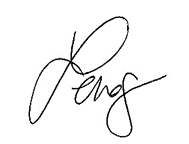 Date of Hearing: 04/13/2021                 , ChairDate of Hearing: 04/13/2021                 , ChairDate of Hearing: 04/13/2021                 , ChairDate of Hearing: 04/13/2021                 , ChairDate of Hearing: 04/13/2021                 , ChairBILL NO. SB 21SB 69SB 214SB 227ACTION VOTED ON Do pass and re-refer to the Committee on Appropriations with the recommendation: To consent calendarDo pass and re-refer to the Committee on AppropriationsDo pass and re-refer to the Committee on Appropriations with the recommendation: To consent calendarDo pass and re-refer to the Committee on Natural Resources and WaterACTION VOTED ON Do pass and re-refer to the Committee on Appropriations with the recommendation: To consent calendarDo pass and re-refer to the Committee on AppropriationsDo pass and re-refer to the Committee on Appropriations with the recommendation: To consent calendarDo pass and re-refer to the Committee on Natural Resources and WaterACTION VOTED ON Do pass and re-refer to the Committee on Appropriations with the recommendation: To consent calendarDo pass and re-refer to the Committee on AppropriationsDo pass and re-refer to the Committee on Appropriations with the recommendation: To consent calendarDo pass and re-refer to the Committee on Natural Resources and WaterACTION VOTED ON Do pass and re-refer to the Committee on Appropriations with the recommendation: To consent calendarDo pass and re-refer to the Committee on AppropriationsDo pass and re-refer to the Committee on Appropriations with the recommendation: To consent calendarDo pass and re-refer to the Committee on Natural Resources and WaterACTION VOTED ON Do pass and re-refer to the Committee on Appropriations with the recommendation: To consent calendarDo pass and re-refer to the Committee on AppropriationsDo pass and re-refer to the Committee on Appropriations with the recommendation: To consent calendarDo pass and re-refer to the Committee on Natural Resources and WaterACTION VOTED ON Do pass and re-refer to the Committee on Appropriations with the recommendation: To consent calendarDo pass and re-refer to the Committee on AppropriationsDo pass and re-refer to the Committee on Appropriations with the recommendation: To consent calendarDo pass and re-refer to the Committee on Natural Resources and WaterACTION VOTED ON Do pass and re-refer to the Committee on Appropriations with the recommendation: To consent calendarDo pass and re-refer to the Committee on AppropriationsDo pass and re-refer to the Committee on Appropriations with the recommendation: To consent calendarDo pass and re-refer to the Committee on Natural Resources and WaterACTION VOTED ON Do pass and re-refer to the Committee on Appropriations with the recommendation: To consent calendarDo pass and re-refer to the Committee on AppropriationsDo pass and re-refer to the Committee on Appropriations with the recommendation: To consent calendarDo pass and re-refer to the Committee on Natural Resources and Water  Aye  :  No   Aye  :  No   Aye  :  No   Aye  :  No Gonzalez, Chair X   :   X   :   X   :        :   X Bates, V. Chair X   :   X   :   X   :   X   :   AllenX   :   X   :   X   :   ArchuletaX   :   X   :   X   :   X   :   BeckerX   :   X   :   X   :   X   :   CorteseX   :   X   :   X   :   X   :   DahleX   :   X   :   X   :   X   :   DoddX   :   X   :   X   :   X   :   McGuireX   :   X   :   X   :   X   :   MelendezX   :   X   :   X   :   X   :   MinX   :   X   :   X   :   NewmanX   :   X   :   X   :   X   :   RubioX   :   X   :   X   :   X   :   SkinnerX   :   X   :   X   :        :   X UmbergX   :   X   :   X   :   X   :   WieckowskiWilkX   :   X   :   X   :   X   :   Ayes  : 16Ayes  : 16Ayes  : 16Ayes  : 12Noes  : 0Noes  : 0Noes  : 0Noes  : 2BILL NO. SB 287SB 333SB 339SB 366ACTION VOTED ON Do pass and re-refer to the Committee on Appropriations with the recommendation: To consent calendarDo pass and re-refer to the Committee on Appropriations with the recommendation: To consent calendarDo pass and re-refer to the Committee on AppropriationsDo pass and re-refer to the Committee on Appropriations with the recommendation: To consent calendarACTION VOTED ON Do pass and re-refer to the Committee on Appropriations with the recommendation: To consent calendarDo pass and re-refer to the Committee on Appropriations with the recommendation: To consent calendarDo pass and re-refer to the Committee on AppropriationsDo pass and re-refer to the Committee on Appropriations with the recommendation: To consent calendarACTION VOTED ON Do pass and re-refer to the Committee on Appropriations with the recommendation: To consent calendarDo pass and re-refer to the Committee on Appropriations with the recommendation: To consent calendarDo pass and re-refer to the Committee on AppropriationsDo pass and re-refer to the Committee on Appropriations with the recommendation: To consent calendarACTION VOTED ON Do pass and re-refer to the Committee on Appropriations with the recommendation: To consent calendarDo pass and re-refer to the Committee on Appropriations with the recommendation: To consent calendarDo pass and re-refer to the Committee on AppropriationsDo pass and re-refer to the Committee on Appropriations with the recommendation: To consent calendarACTION VOTED ON Do pass and re-refer to the Committee on Appropriations with the recommendation: To consent calendarDo pass and re-refer to the Committee on Appropriations with the recommendation: To consent calendarDo pass and re-refer to the Committee on AppropriationsDo pass and re-refer to the Committee on Appropriations with the recommendation: To consent calendarACTION VOTED ON Do pass and re-refer to the Committee on Appropriations with the recommendation: To consent calendarDo pass and re-refer to the Committee on Appropriations with the recommendation: To consent calendarDo pass and re-refer to the Committee on AppropriationsDo pass and re-refer to the Committee on Appropriations with the recommendation: To consent calendarACTION VOTED ON Do pass and re-refer to the Committee on Appropriations with the recommendation: To consent calendarDo pass and re-refer to the Committee on Appropriations with the recommendation: To consent calendarDo pass and re-refer to the Committee on AppropriationsDo pass and re-refer to the Committee on Appropriations with the recommendation: To consent calendarACTION VOTED ON Do pass and re-refer to the Committee on Appropriations with the recommendation: To consent calendarDo pass and re-refer to the Committee on Appropriations with the recommendation: To consent calendarDo pass and re-refer to the Committee on AppropriationsDo pass and re-refer to the Committee on Appropriations with the recommendation: To consent calendar  Aye  :  No   Aye  :  No   Aye  :  No   Aye  :  No Gonzalez, Chair X   :   X   :   X   :   X   :   Bates, V. Chair X   :   X   :        :   X X   :   AllenX   :   X   :   X   :   X   :   ArchuletaX   :   X   :   X   :   X   :   BeckerX   :   X   :   X   :   X   :   CorteseX   :   X   :   X   :   X   :   DahleX   :   X   :        :   X X   :   DoddX   :   X   :   X   :   X   :   McGuireX   :   X   :   X   :   X   :   MelendezX   :   X   :   X   :   MinX   :   X   :        :   X X   :   NewmanX   :   X   :   X   :   X   :   RubioX   :   X   :   X   :   X   :   SkinnerX   :   X   :   X   :   X   :   UmbergX   :   X   :   X   :   WieckowskiWilkX   :   X   :        :   X X   :   Ayes  : 16Ayes  : 16Ayes  : 10Ayes  : 16Noes  : 0Noes  : 0Noes  : 4Noes  : 0BILL NO. SB 399SB 500SB 512SB 542ACTION VOTED ON Do pass and re-refer to the Committee on Appropriations with the recommendation: To consent calendarDo pass as amended and re-refer to the Committee on AppropriationsDo pass and re-refer to the Committee on Appropriations with the recommendation: To consent calendarDo pass as amended and re-refer to the Committee on Governance and FinanceACTION VOTED ON Do pass and re-refer to the Committee on Appropriations with the recommendation: To consent calendarDo pass as amended and re-refer to the Committee on AppropriationsDo pass and re-refer to the Committee on Appropriations with the recommendation: To consent calendarDo pass as amended and re-refer to the Committee on Governance and FinanceACTION VOTED ON Do pass and re-refer to the Committee on Appropriations with the recommendation: To consent calendarDo pass as amended and re-refer to the Committee on AppropriationsDo pass and re-refer to the Committee on Appropriations with the recommendation: To consent calendarDo pass as amended and re-refer to the Committee on Governance and FinanceACTION VOTED ON Do pass and re-refer to the Committee on Appropriations with the recommendation: To consent calendarDo pass as amended and re-refer to the Committee on AppropriationsDo pass and re-refer to the Committee on Appropriations with the recommendation: To consent calendarDo pass as amended and re-refer to the Committee on Governance and FinanceACTION VOTED ON Do pass and re-refer to the Committee on Appropriations with the recommendation: To consent calendarDo pass as amended and re-refer to the Committee on AppropriationsDo pass and re-refer to the Committee on Appropriations with the recommendation: To consent calendarDo pass as amended and re-refer to the Committee on Governance and FinanceACTION VOTED ON Do pass and re-refer to the Committee on Appropriations with the recommendation: To consent calendarDo pass as amended and re-refer to the Committee on AppropriationsDo pass and re-refer to the Committee on Appropriations with the recommendation: To consent calendarDo pass as amended and re-refer to the Committee on Governance and FinanceACTION VOTED ON Do pass and re-refer to the Committee on Appropriations with the recommendation: To consent calendarDo pass as amended and re-refer to the Committee on AppropriationsDo pass and re-refer to the Committee on Appropriations with the recommendation: To consent calendarDo pass as amended and re-refer to the Committee on Governance and FinanceACTION VOTED ON Do pass and re-refer to the Committee on Appropriations with the recommendation: To consent calendarDo pass as amended and re-refer to the Committee on AppropriationsDo pass and re-refer to the Committee on Appropriations with the recommendation: To consent calendarDo pass as amended and re-refer to the Committee on Governance and Finance  Aye  :  No   Aye  :  No   Aye  :  No   Aye  :  No Gonzalez, Chair X   :   X   :   X   :   X   :   Bates, V. Chair X   :   X   :   X   :   AllenX   :   X   :   X   :   X   :   ArchuletaX   :   X   :   X   :   X   :   BeckerX   :   X   :   X   :   X   :   CorteseX   :   X   :   X   :   X   :   DahleX   :        :   X X   :   DoddX   :   X   :   X   :   X   :   McGuireX   :   X   :   X   :   MelendezX   :   X   :   X   :   MinX   :   X   :   X   :   X   :   NewmanX   :   X   :   X   :   X   :   RubioX   :   X   :   X   :   X   :   SkinnerX   :   X   :   X   :   X   :   UmbergX   :   X   :   X   :   X   :   WieckowskiWilkX   :        :   X X   :   X   :   Ayes  : 16Ayes  : 12Ayes  : 16Ayes  : 14Noes  : 0Noes  : 2Noes  : 0Noes  : 0BILL NO. SB 548SB 580SB 623SB 635ACTION VOTED ON Do passDo pass and re-refer to the Committee on AppropriationsDo pass and re-refer to the Committee on JudiciaryDo pass and re-refer to the Committee on Appropriations with the recommendation: To consent calendarACTION VOTED ON Do passDo pass and re-refer to the Committee on AppropriationsDo pass and re-refer to the Committee on JudiciaryDo pass and re-refer to the Committee on Appropriations with the recommendation: To consent calendarACTION VOTED ON Do passDo pass and re-refer to the Committee on AppropriationsDo pass and re-refer to the Committee on JudiciaryDo pass and re-refer to the Committee on Appropriations with the recommendation: To consent calendarACTION VOTED ON Do passDo pass and re-refer to the Committee on AppropriationsDo pass and re-refer to the Committee on JudiciaryDo pass and re-refer to the Committee on Appropriations with the recommendation: To consent calendarACTION VOTED ON Do passDo pass and re-refer to the Committee on AppropriationsDo pass and re-refer to the Committee on JudiciaryDo pass and re-refer to the Committee on Appropriations with the recommendation: To consent calendarACTION VOTED ON Do passDo pass and re-refer to the Committee on AppropriationsDo pass and re-refer to the Committee on JudiciaryDo pass and re-refer to the Committee on Appropriations with the recommendation: To consent calendarACTION VOTED ON Do passDo pass and re-refer to the Committee on AppropriationsDo pass and re-refer to the Committee on JudiciaryDo pass and re-refer to the Committee on Appropriations with the recommendation: To consent calendarACTION VOTED ON Do passDo pass and re-refer to the Committee on AppropriationsDo pass and re-refer to the Committee on JudiciaryDo pass and re-refer to the Committee on Appropriations with the recommendation: To consent calendar  Aye  :  No   Aye  :  No   Aye  :  No   Aye  :  No Gonzalez, Chair X   :   X   :   X   :   X   :   Bates, V. Chair X   :   X   :   X   :   X   :   AllenX   :   X   :   X   :   X   :   ArchuletaX   :   X   :   X   :   X   :   BeckerX   :   X   :   X   :   X   :   CorteseX   :   X   :   X   :   X   :   DahleX   :   X   :   X   :   X   :   DoddX   :   X   :   X   :   X   :   McGuireX   :   X   :   X   :   X   :   MelendezX   :   X   :   X   :   X   :   MinX   :   X   :   X   :   NewmanX   :   X   :   X   :   X   :   RubioX   :   X   :   X   :   X   :   SkinnerX   :   X   :   X   :   X   :   UmbergX   :   X   :   X   :   X   :   WieckowskiWilkX   :   X   :   X   :   X   :   Ayes  : 16Ayes  : 16Ayes  : 15Ayes  : 16Noes  : 0Noes  : 0Noes  : 0Noes  : 0BILL NO. SB 640SB 671SB 790SCR 7ACTION VOTED ON Do pass and re-refer to the Committee on Appropriations with the recommendation: To consent calendarDo pass and re-refer to the Committee on Environmental QualityDo pass as amended and re-refer to Committee on Rules with recommendation: To consent calendarBe adopted and re-refer to the Committee on Appropriations with the recommendation: To consent calendarACTION VOTED ON Do pass and re-refer to the Committee on Appropriations with the recommendation: To consent calendarDo pass and re-refer to the Committee on Environmental QualityDo pass as amended and re-refer to Committee on Rules with recommendation: To consent calendarBe adopted and re-refer to the Committee on Appropriations with the recommendation: To consent calendarACTION VOTED ON Do pass and re-refer to the Committee on Appropriations with the recommendation: To consent calendarDo pass and re-refer to the Committee on Environmental QualityDo pass as amended and re-refer to Committee on Rules with recommendation: To consent calendarBe adopted and re-refer to the Committee on Appropriations with the recommendation: To consent calendarACTION VOTED ON Do pass and re-refer to the Committee on Appropriations with the recommendation: To consent calendarDo pass and re-refer to the Committee on Environmental QualityDo pass as amended and re-refer to Committee on Rules with recommendation: To consent calendarBe adopted and re-refer to the Committee on Appropriations with the recommendation: To consent calendarACTION VOTED ON Do pass and re-refer to the Committee on Appropriations with the recommendation: To consent calendarDo pass and re-refer to the Committee on Environmental QualityDo pass as amended and re-refer to Committee on Rules with recommendation: To consent calendarBe adopted and re-refer to the Committee on Appropriations with the recommendation: To consent calendarACTION VOTED ON Do pass and re-refer to the Committee on Appropriations with the recommendation: To consent calendarDo pass and re-refer to the Committee on Environmental QualityDo pass as amended and re-refer to Committee on Rules with recommendation: To consent calendarBe adopted and re-refer to the Committee on Appropriations with the recommendation: To consent calendarACTION VOTED ON Do pass and re-refer to the Committee on Appropriations with the recommendation: To consent calendarDo pass and re-refer to the Committee on Environmental QualityDo pass as amended and re-refer to Committee on Rules with recommendation: To consent calendarBe adopted and re-refer to the Committee on Appropriations with the recommendation: To consent calendarACTION VOTED ON Do pass and re-refer to the Committee on Appropriations with the recommendation: To consent calendarDo pass and re-refer to the Committee on Environmental QualityDo pass as amended and re-refer to Committee on Rules with recommendation: To consent calendarBe adopted and re-refer to the Committee on Appropriations with the recommendation: To consent calendar  Aye  :  No   Aye  :  No   Aye  :  No   Aye  :  No Gonzalez, Chair X   :   X   :   X   :   X   :   Bates, V. Chair X   :   X   :   X   :   X   :   AllenX   :   X   :   X   :   X   :   ArchuletaX   :   X   :   X   :   X   :   BeckerX   :   X   :   X   :   X   :   CorteseX   :   X   :   X   :   X   :   DahleX   :   X   :   X   :   DoddX   :   X   :   X   :   X   :   McGuireX   :   X   :   X   :   X   :   MelendezX   :   X   :   X   :   X   :   MinX   :   X   :   X   :   X   :   NewmanX   :   X   :   X   :   X   :   RubioX   :   X   :   X   :   X   :   SkinnerX   :   X   :   X   :   UmbergX   :   X   :   X   :   X   :   WieckowskiWilkX   :   X   :   X   :   X   :   Ayes  : 16Ayes  : 15Ayes  : 16Ayes  : 15Noes  : 0Noes  : 0Noes  : 0Noes  : 0BILL NO. SCR 12SCR 14SCR 15SCR 24ACTION VOTED ON Be adopted and re-refer to the Committee on Appropriations with the recommendation: To consent calendarBe adopted and re-refer to the Committee on Appropriations with the recommendation: To consent calendarBe adopted and re-refer to the Committee on Appropriations with the recommendation: To consent calendarBe adopted and re-refer to the Committee on Appropriations with the recommendation: To consent calendarACTION VOTED ON Be adopted and re-refer to the Committee on Appropriations with the recommendation: To consent calendarBe adopted and re-refer to the Committee on Appropriations with the recommendation: To consent calendarBe adopted and re-refer to the Committee on Appropriations with the recommendation: To consent calendarBe adopted and re-refer to the Committee on Appropriations with the recommendation: To consent calendarACTION VOTED ON Be adopted and re-refer to the Committee on Appropriations with the recommendation: To consent calendarBe adopted and re-refer to the Committee on Appropriations with the recommendation: To consent calendarBe adopted and re-refer to the Committee on Appropriations with the recommendation: To consent calendarBe adopted and re-refer to the Committee on Appropriations with the recommendation: To consent calendarACTION VOTED ON Be adopted and re-refer to the Committee on Appropriations with the recommendation: To consent calendarBe adopted and re-refer to the Committee on Appropriations with the recommendation: To consent calendarBe adopted and re-refer to the Committee on Appropriations with the recommendation: To consent calendarBe adopted and re-refer to the Committee on Appropriations with the recommendation: To consent calendarACTION VOTED ON Be adopted and re-refer to the Committee on Appropriations with the recommendation: To consent calendarBe adopted and re-refer to the Committee on Appropriations with the recommendation: To consent calendarBe adopted and re-refer to the Committee on Appropriations with the recommendation: To consent calendarBe adopted and re-refer to the Committee on Appropriations with the recommendation: To consent calendarACTION VOTED ON Be adopted and re-refer to the Committee on Appropriations with the recommendation: To consent calendarBe adopted and re-refer to the Committee on Appropriations with the recommendation: To consent calendarBe adopted and re-refer to the Committee on Appropriations with the recommendation: To consent calendarBe adopted and re-refer to the Committee on Appropriations with the recommendation: To consent calendarACTION VOTED ON Be adopted and re-refer to the Committee on Appropriations with the recommendation: To consent calendarBe adopted and re-refer to the Committee on Appropriations with the recommendation: To consent calendarBe adopted and re-refer to the Committee on Appropriations with the recommendation: To consent calendarBe adopted and re-refer to the Committee on Appropriations with the recommendation: To consent calendarACTION VOTED ON Be adopted and re-refer to the Committee on Appropriations with the recommendation: To consent calendarBe adopted and re-refer to the Committee on Appropriations with the recommendation: To consent calendarBe adopted and re-refer to the Committee on Appropriations with the recommendation: To consent calendarBe adopted and re-refer to the Committee on Appropriations with the recommendation: To consent calendar  Aye  :  No   Aye  :  No   Aye  :  No   Aye  :  No Gonzalez, Chair X   :   X   :   X   :   X   :   Bates, V. Chair X   :   X   :   X   :   X   :   AllenX   :   X   :   X   :   X   :   ArchuletaX   :   X   :   X   :   X   :   BeckerX   :   X   :   X   :   X   :   CorteseX   :   X   :   X   :   X   :   DahleX   :   X   :   X   :   X   :   DoddX   :   X   :   X   :   X   :   McGuireX   :   X   :   X   :   X   :   MelendezX   :   X   :   X   :   X   :   MinX   :   X   :   X   :   X   :   NewmanX   :   X   :   X   :   X   :   RubioX   :   X   :   X   :   X   :   SkinnerUmbergX   :   X   :   X   :   X   :   WieckowskiWilkX   :   X   :   X   :   X   :   Ayes  : 15Ayes  : 15Ayes  : 15Ayes  : 15Noes  : 0Noes  : 0Noes  : 0Noes  : 0